INSTITUCIÓN EDUCATIVA CIUDAD DE ASIS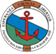 ASIGNATURA: INGLES                       GRADO: OCTAVOFecha de desarrollo: abril 20 al 24Docente: VIANEY INSUASTY                                     Desempeño: Produce textos orales y escritos acerca del pasado haciendo uso de estructuras gramaticales, verbos regulares e irregulares, expresiones de agrado y desagrado y vocabulario referente a cualidades de las personas.INSTITUCIÓN EDUCATIVA CIUDAD DE ASISASIGNATURA: INGLES                       GRADO: OCTAVOFecha de desarrollo: abril 20 al 24Docente: VIANEY INSUASTY                                     Desempeño: Produce textos orales y escritos acerca del pasado haciendo uso de estructuras gramaticales, verbos regulares e irregulares, expresiones de agrado y desagrado y vocabulario referente a cualidades de las personas.INSTITUCIÓN EDUCATIVA CIUDAD DE ASISASIGNATURA: INGLES                       GRADO: OCTAVOFecha de desarrollo: abril 20 al 24Docente: VIANEY INSUASTY                                     Desempeño: Produce textos orales y escritos acerca del pasado haciendo uso de estructuras gramaticales, verbos regulares e irregulares, expresiones de agrado y desagrado y vocabulario referente a cualidades de las personas.INSTITUCIÓN EDUCATIVA CIUDAD DE ASISASIGNATURA: INGLES                       GRADO: OCTAVOFecha de desarrollo: abril 20 al 24Docente: VIANEY INSUASTY                                     Desempeño: Produce textos orales y escritos acerca del pasado haciendo uso de estructuras gramaticales, verbos regulares e irregulares, expresiones de agrado y desagrado y vocabulario referente a cualidades de las personas.CLASETIEMPO APROXOBJETIVODESCRIPCIÓNINGLES 3 hrs. Learn how and when to use the past simple tense in English.Let´s start with the PAST Hello students, I hope you are fine together with your family members.  In these days, you have to stay at home. We are going to work   with your English book, use the internet when you need it to learn more about grammar points.                                                           TAKE CARE PLEASE.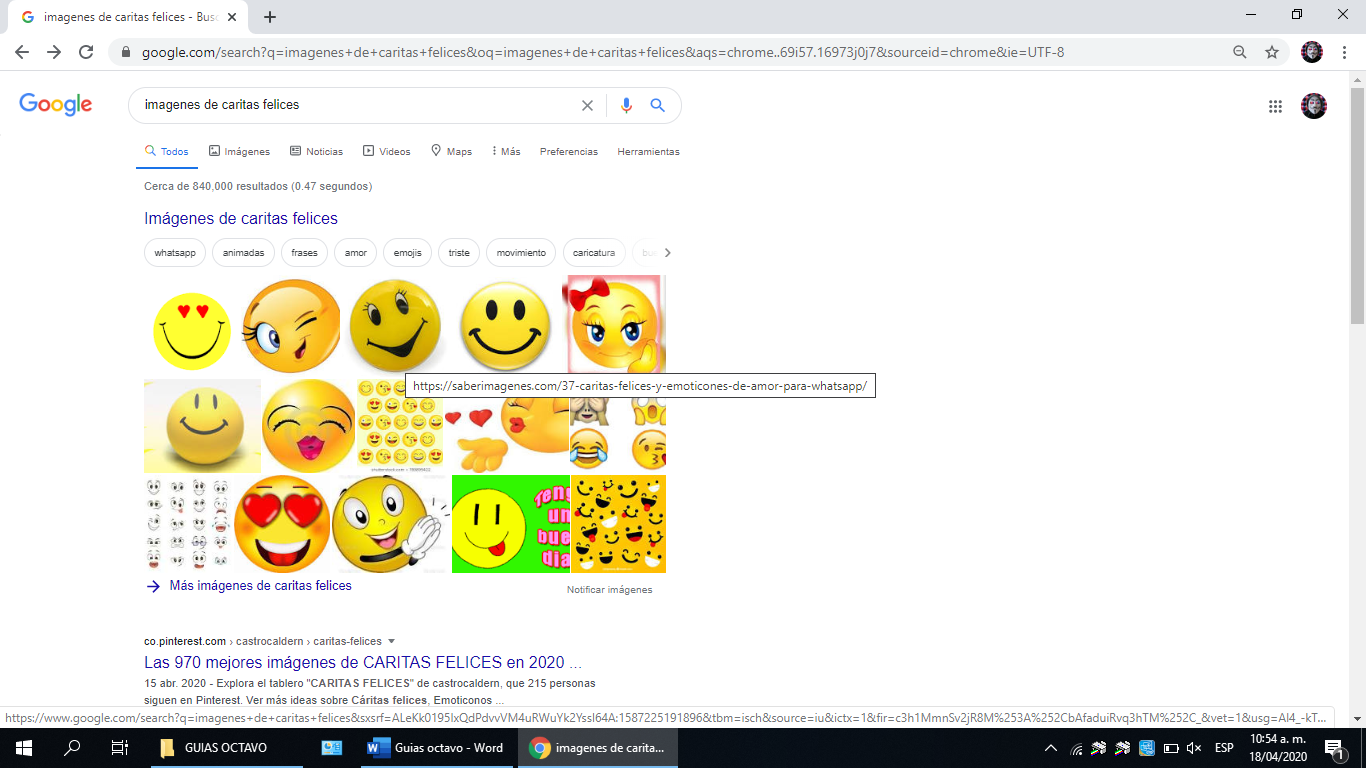                                                                                                                 ACTIVITY 1                       INTRUCTIONS:  Develop these activities on pages 10 and 11.Read the grammar focus and complete the Mozart’s biography  with the past form  of the verbs in parentheses. Practice 9,  Page 10. 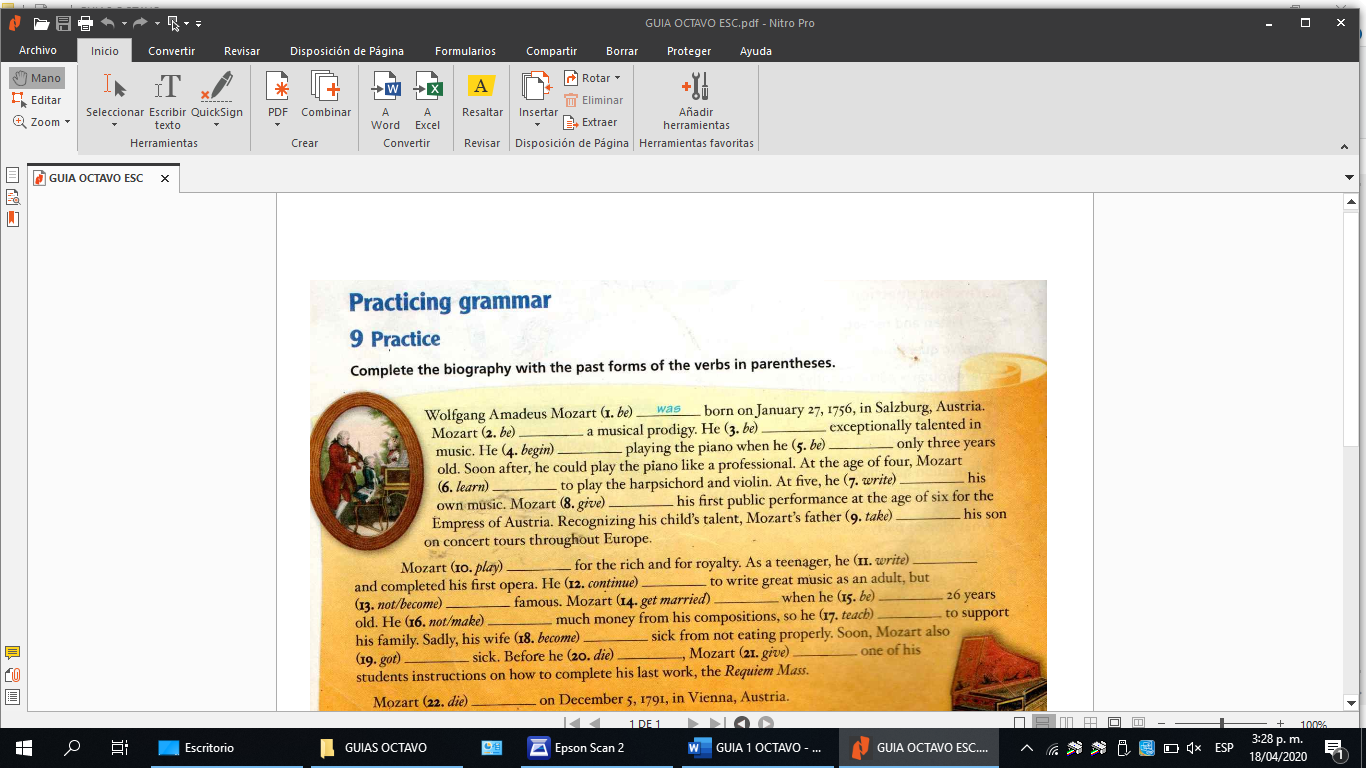 Answer these questions about Mozart.Where was he born?Did he had a special talent as a child?How old was he when he began playing the piano?What did he learn at the age of four?Did he make a lot of money?Why did his wife become sick?Now you turn  …Where were you born?What did you do at the age of five?What were your daily activities in these quarantine days? Write a short paragraph and add photos.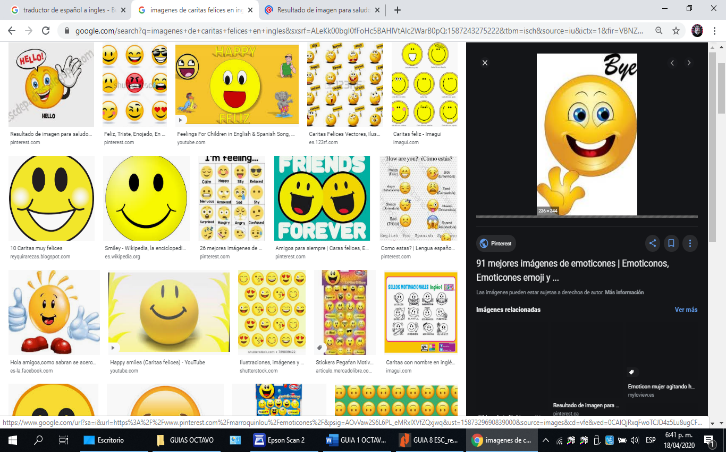                     REMEMBER …Las actividades en word o foto …una sola página… (don`t forget your name, surname, grade, activity…) La recepción de actividades, se hará el VIERNES 24 de abril.Envíe sus trabajos solo a   EDUCACIÒN VIRTUAL    por la plataforma Scai Ingana.Se recomienda trabajar tiempo extra en DUOLINGO O WLINGUA para mejorar sus habilidades en este idioma. Revisa su módulo para resolver cualquier duda y esté pendiente de evaluaciones en la plataforma.                    Nota: Se programará un encuentro el día LUNES 26  por video conferencia, se anunciará la hora a cada grupo por scai.          KEEP IN TOUCH